KTS – proszę o wykonanie 2 dowolnych ćwiczeń i przesłanie mi ich poprzez messangera czy na mailaZamień wartości na wadze by po obu stronach była jednakowa waga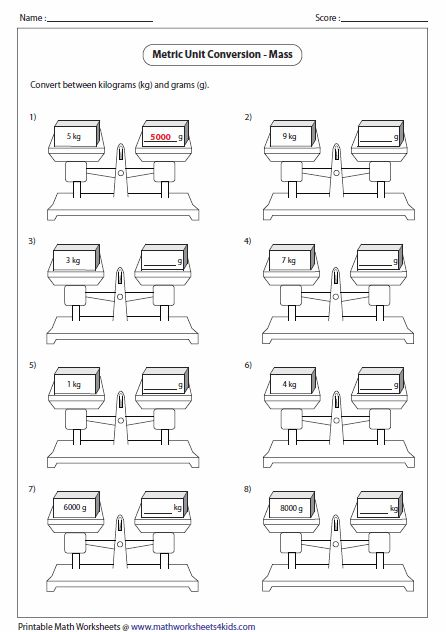 Zaznacz na miarkach wartości 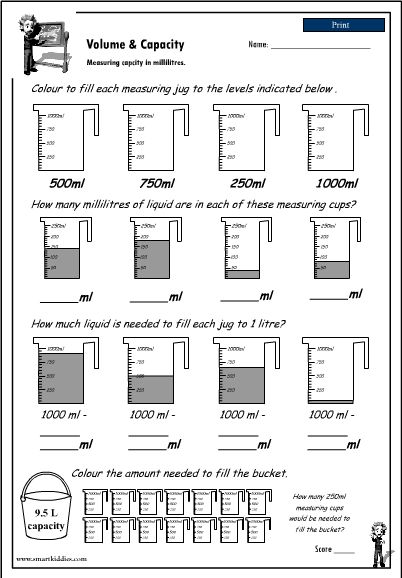 Sudoku w każdej linii może znaleźć się tylko raz ta sama figura – uzupełnij.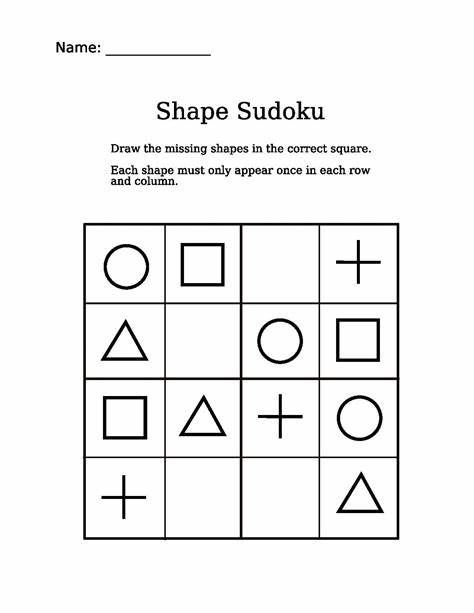 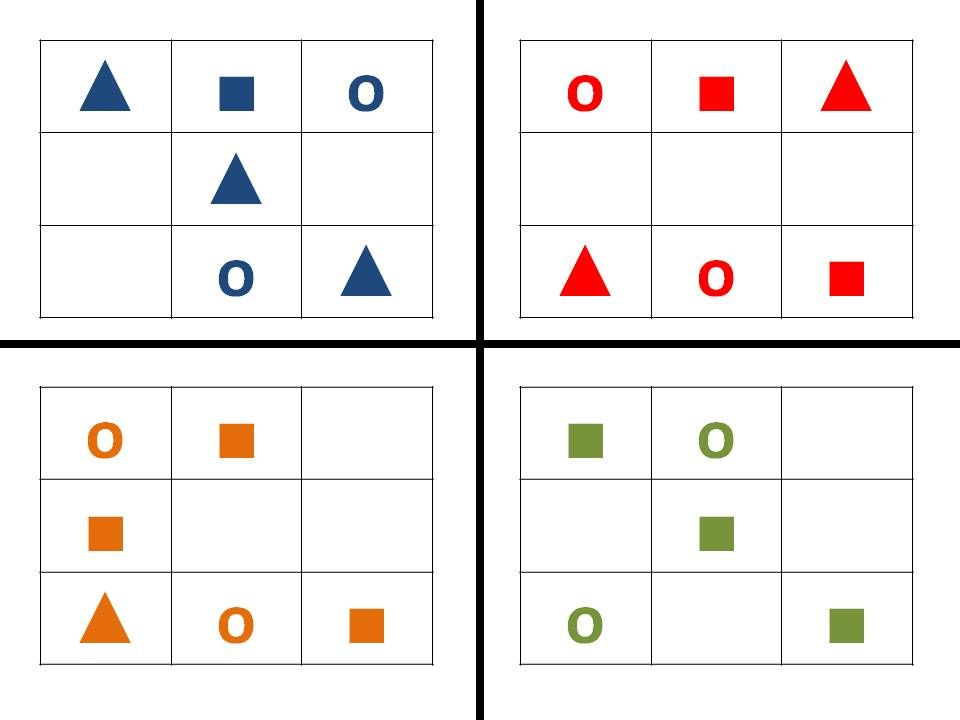 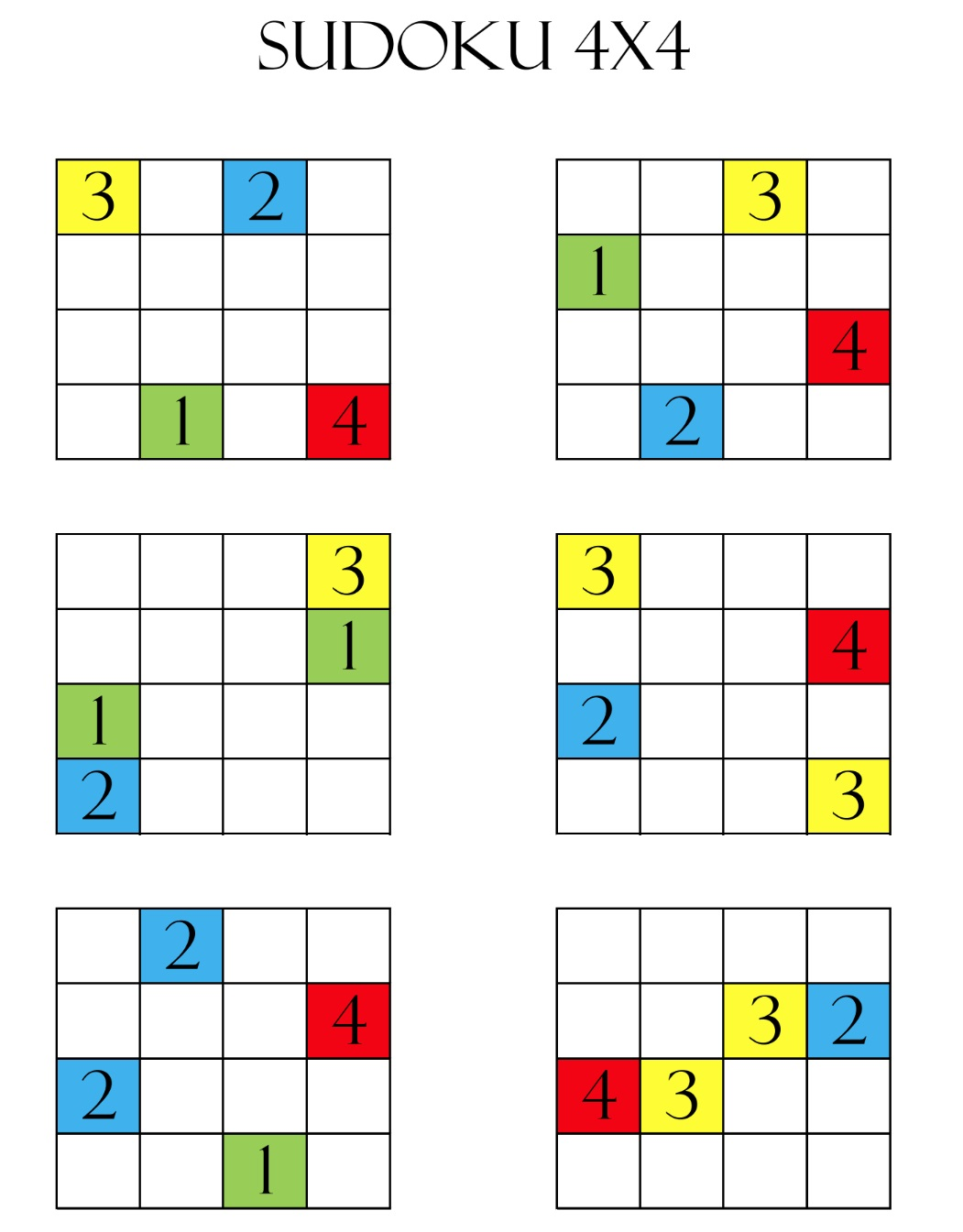 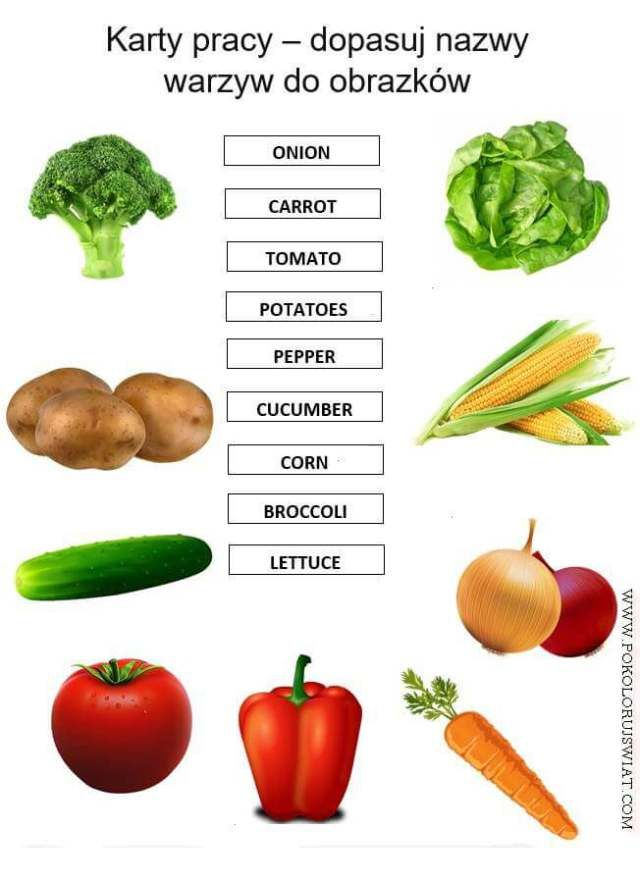 